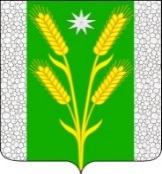 СОВЕТ БЕЗВОДНОГО СЕЛЬСКОГО ПОСЕЛЕНИЯКУРГАНИНСКОГО РАЙОНАРЕШЕНИЕот 20.12.2019 г. 										№ 18поселок СтепнойОб утверждении Положения о дополнительномматериальном обеспечении лиц, замещавшихмуниципальные должности и должностимуниципальной службы в администрацииБезводного сельского поселенияКурганинского районаВ соответствии с Федеральными законами от 2 марта 2007 года № 25-ФЗ «О муниципальной службе в Российской Федерации», от 15 декабря 2001 года № 166-ФЗ «О государственном пенсионном обеспечении в Российской Федерации», Законом Краснодарского края от 8 июня 2007 года № 1244-КЗ «О муниципальной службе в Краснодарском крае», Уставом Безводного сельского поселения Курганинского района, зарегистрированным Управлением Министерства юстиции РФ по Краснодарскому краю от 07 июня 2017 года № RU 235173022017001 Совет Безводного сельского поселения Курганинского района р е ш и л:1. Утвердить Положение о дополнительном материальном обеспечении лиц, замещавших муниципальные должности и должности муниципальной службы в администрации Безводного сельского поселения Курганинского района (прилагается).2. Предложить бюджетному отделу администрации Безводного сельского поселения Курганинского района (Преснякова) предусмотреть в бюджете поселения соответствующие денежные средства по разделу «Социальная политика».3. Признать утратившим силу решение Совета Безводного сельского поселения Курганинского района от 21 декабря 2017 года № 54 «Об утверждении Положения о дополнительном материальном обеспечении лиц, замещавших муниципальные должности и должности муниципальной службы в администрации Безводного сельского поселения Курганинского района».4. Опубликовать настоящее решение в периодическом печатном средстве массовой информации органов местного самоуправления «Вестник органов местного самоуправления Безводного сельского поселения Курганинского района».5. Контроль за выполнением настоящего решения возложить на заместителя главы Безводного сельского поселения Курганинского района И.В. Черных.6. Настоящее решение вступает в силу со дня его официального опубликования.Глава Безводного сельского поселенияКурганинского района							Н.Н. БарышниковаПриложениеУТВЕРЖДЕНОрешением СоветаБезводного сельского поселенияКурганинского районаот 20.12.2019 г. № 18ПОЛОЖЕНИЕо дополнительном материальном обеспечении лиц, замещавших муниципальные должности и должности муниципальной службы в администрации Безводного сельского поселенияПравовая основа назначения дополнительного материального обеспечения лицам, замещавшим муниципальные должности и должности муниципальной службы в администрации Безводного сельского поселения Курганинского района.Правовой основой для назначения дополнительного материального обеспечения лицам, замещавшим муниципальные должности и должности муниципальной службы в администрации Безводного сельского поселения Курганинского района, являются Федеральный закон от 2 марта 2007 года № 25-ФЗ «О муниципальной службе в Российской Федерации», Федеральный закон от 15 декабря 2001 года № 166-ФЗ «О государственном пенсионном обеспечении в Российской Федерации», Закон Краснодарского края от 8 июня 2007 года № 1244-КЗ «О муниципальной службе в Краснодарском крае», настоящее Положение, а также иные нормативные правовые акты Российской Федерации, Краснодарского края, Безводного сельского поселения Курганинского района.Основные понятия, используемые в настоящем ПоложенииВ настоящем Положении используются следующие понятия:1) стаж муниципальной службы – это суммарная (общая) продолжительность периодов осуществления муниципальной службы, а также иных периодов деятельности, определяемых Законом Краснодарского края от 27 сентября 2007 года № 1324-КЗ «О порядке исчисления стажа муниципальной службы в Краснодарском крае»;2) дополнительное материальное обеспечение лиц, замещавших муниципальные должности и должности муниципальной службы в администрации Безводного сельского поселения Курганинского района (далее дополнительное материальное обеспечение) – ежемесячная денежная выплата, осуществляемая в связи с прекращением замещения муниципальной должности или должности муниципальной службы в администрации Безводного сельского поселения Курганинского района (далее - должность муниципальной службы) при выходе на пенсию.Финансирование дополнительного материального обеспеченияФинансирование дополнительного материального обеспечения производится за счет средств местного бюджета и выплачивается при наличии средств в бюджете поселения.4. Условия назначения дополнительного материального обеспечения4.1. Дополнительное материальное обеспечение устанавливается к пенсии по старости или инвалидности, назначаемой в соответствии с Федеральным законом «О трудовых пенсиях в Российской Федерации», либо к пенсии, досрочно установленной в соответствии с Законом Российской Федерации «О занятости населения в Российской Федерации», и выплачивается в Порядке, утверждаемым главой Безводного сельского поселения Курганинского района, в соответствии с настоящим Положением.4.2. Лица, замещавшие муниципальные должности и должности муниципальной службы имеют право на дополнительное материальное обеспечение в соответствии с настоящим Положением при прекращении полномочий по замещаемой муниципальной должности, освобождении от замещаемой должности муниципальной службы и увольнении с муниципальной службы после 1 января 1997 года по следующим основаниям:1) ликвидация администрации Безводного сельского поселения Курганинского района, отраслевых (функциональных) и территориальных органов администрации Безводного сельского поселения Курганинского района или сокращения штата муниципальных служащих;2) достижение предельного возраста, установленного законодательством для замещения должности муниципальной службы;3) расторжение трудового договора и увольнение по собственному желанию в связи с выходом на государственную пенсию или увольнение по инициативе муниципального служащего в период получения пенсии в соответствии с Федеральными законами, указанными в части 1 настоящей статьи;4) истечение срока полномочий лица, замещавшего муниципальную должность.4.3. Дополнительное материальное обеспечение устанавливается лицам, замещавшим должности муниципальной службы непосредственно перед увольнением не менее 12 полных календарных месяцев, при наличии стажа муниципальной службы не менее 15 лет, устанавливаемого в соответствии с приложением к настоящему Положению и подтверждаемого соответствующими документами.Дополнительное материальное обеспечение устанавливается также лицам, замещавшим должности муниципальной службы и уволенным до истечения 12 полных календарных месяцев по основаниям, предусмотренным пунктом 1 части 2 настоящей статьи, при наличии стажа муниципальной службы не менее 15 лет.4.4. Лица, замещавшие муниципальные должности, имеют право на дополнительное материальное обеспечение, если они исполняли полномочия по замещаемой должности в течение одного полного срока избрания.4.5. Дополнительное материальное обеспечение не выплачивается при поступлении на работу (службу).4.6. Дополнительное материальное обеспечение не устанавливается лицам, замещавшим муниципальные должности и должности муниципальной службы, которым в соответствии с законодательством Российской Федерации назначен какой-либо другой вид пенсии, кроме предусмотренных частью 1 настоящей статьи. Дополнительное материальное обеспечение лицам, получающим два вида пенсии, устанавливается к пенсии по старости.4.7. Дополнительное материальное обеспечение устанавливается лицам, замещавшим муниципальные должности и должности муниципальной службы, зарегистрированным по месту жительства на территории Курганинского района.5. Размер дополнительного материального обеспеченияЛицам, замещавшим муниципальные должности и должности муниципальной службы, размер дополнительного материального обеспечения устанавливается в процентах к начисленным базовой, страховой и накопительной частям пенсии по старости, инвалидности, либо досрочно установленной в соответствии с Законом Российской Федерации «О занятости населения в Российской Федерации» в следующем порядке:а) лицам, замещавшим должности муниципальной службы - 60 процентов при стаже муниципальной службы 15 лет и увеличивается на 3 процента за каждый полный год сверх установленного стажа, но не более 80 процентов;б) лицам, замещавшим муниципальные должности, при исполнении полномочий в течение одного полного срока избрания – 100 процентов.6. Назначение дополнительного материального обеспечения, перерасчет его размера.Назначение дополнительного материального обеспечения, перерасчет его размера производится в порядке, устанавливаемом постановлением главы Безводного сельского поселения Курганинского района.7. Сроки назначения и перерасчета выплаты дополнительного материального обеспечения.Дополнительное материальное обеспечение назначается с 1-го числа месяца, в котором подано заявление, о его установлении, но не ранее дня возникновения права на него.Перерасчет дополнительного материального обеспечения в связи с увеличением его размера производится с 1-го числа месяца, в котором наступило право на перерасчет.8.Срок, на который назначается, прекращается и возобновляется дополнительное материальное обеспечение1) дополнительное материальное обеспечение, установленное к пенсии по старости, назначенной в соответствии с Федеральным законом «О трудовых пенсиях в Российской Федерации», либо к пенсии, досрочно установленной в соответствии с Законом Российской Федерации «О занятости населения в Российской Федерации», назначается на срок действия настоящего Положения;2) дополнительное материальное обеспечение, назначенное к пенсии по инвалидности, устанавливается на срок инвалидности, но не свыше срока действия настоящего Положения;3) выплата дополнительного материального обеспечения прекращается в случае поступления лица, замещавшего муниципальную должность или должность муниципальной службы, на работу, либо муниципальную службу, в случае его смерти, а также в случае признания его в установленном порядке умершим или безвестно отсутствующим с 1-го числа месяца, следующего за месяцем, в котором наступила смерть либо вступило в силу решение суда об объявлении его умершим или о признании его безвестно отсутствующим;4) возобновление выплаты дополнительного материального обеспечения производится с 1-го числа месяца, следующего за месяцем, в котором были получены заявления о возобновлении выплаты дополнительного материального обеспечения и соответствующие документы, в порядке, установленном для первоначального назначения дополнительного материального обеспечения, исходя из фактического размера пенсии и стажа муниципальной службы.9. Порядок назначения, перерасчета размера, выплаты дополнительного материального обеспечения.1) назначение дополнительного материального обеспечения производится на основании распоряжения главы Безводного сельского поселения Курганинского района о назначении дополнительного материального обеспечения;2) перечень документов, необходимых для установления дополнительного материального обеспечения, порядок обращения за ним, назначения, перерасчета его размера, выплаты и ведения учетной документации устанавливаются в Порядке, утверждаемым главой Безводного сельского поселения Курганинского района;3) размер дополнительного материального обеспечения устанавливается из расчета государственной пенсии по состоянию на 1 января 2019 года и индексации не подлежит.10. Заключительные Положения1) настоящее Положение действует до 31 декабря 2019 годаЗаместитель главы Безводногосельского поселенияКурганинского района								И.В. Черных ПРИЛОЖЕНИЕк Положению «О дополнительномматериальном обеспечении лиц,замещавших муниципальныедолжности и должностимуниципальной службы вадминистрации Безводного сельского поселения Курганинского района»,утвержденного решениемСовета Безводного сельского поселения Курганинского районаот 20.12.2019 г.  № 18ПЕРИОДЫмуниципальной службы (работы), учитываемые при исчислении стажа муниципальной службы, дающего право на дополнительное материальное обеспечениеПри исчислении стажа муниципальной службы, дающего право на дополнительное материальное обеспечение, учитываются следующие периоды:1. Периоды работы (службы), включаемые в стаж муниципальной службыВ стаж муниципальной службы включаются периоды работы (службы) на:1) должностях муниципальной службы (муниципальных должностях муниципальной службы) в соответствии с Реестром должностей муниципальной службы в Краснодарском крае;2) муниципальных должностях с 28 августа 1995 года, в соответствии с Реестром муниципальных должностей в Краснодарском крае;3) государственных должностях Российской Федерации, предусмотренных Конституцией Российской Федерации, федеральными законами, законами Российской Федерации и законами РСФСР;4) государственных должностях Краснодарского края и государственных должностях иных субъектов Российской Федерации;5) должностях государственной гражданской службы, воинских должностях и должностях правоохранительной службы (государственных должностях государственной службы) в соответствии с реестрами должностей государственной гражданской службы;6) иных должностях в соответствии с настоящим приложением.2. Иные периоды работы (службы), включаемые в стаж муниципальной службы1. В стаж муниципальной службы кроме периодов работы, указанных в статье 1 настоящего приложения, включаются следующие периоды:1) периоды работы на должностях руководителей и специалистов по 31 декабря 1991 года:а) в аппарате Президента СССР, аппаратах президентов союзных республик;б) в Верховном Совете СССР, Президиуме Верховного Совета СССР, Верховных Советах и президиумах Верховных Советов союзных и автономных республик, краевых и областных Советах народных депутатов (Советах депутатов трудящихся), Советах народных депутатов (Советах депутатов трудящихся) автономных областей, автономных округов, районных, городских, районных в городах, поселковых и сельских Советах народных депутатов (Советах депутатов трудящихся);в) в Совете Министров СССР, Кабинете Министров СССР, Комитете по оперативному управлению народным хозяйством СССР, Межреспубликанском
(Межгосударственном) экономическом комитете, органах государственного
управления при них, Советах Министров (правительствах) союзных и автономных республик, исполнительных комитетах краевых и областных Советов народных депутатов (Советов депутатов трудящихся), исполнительных комитетах Советов народных депутатов (Советов депутатов трудящихся) автономных областей и автономных округов, исполнительных комитетах районных, городских, районных в городах, поселковых и сельских Советов народных депутатов (Советов депутатов трудящихся);г) в Министерствах и ведомствах СССР, союзных и автономных республик и их органах управления на территории СССР, в дипломатических, торговых представительствах и консульских учреждениях СССР и союзных республик, представительствах министерств и ведомств СССР за рубежом, а также в постоянном представительстве СССР в Совете Экономической Взаимопомощи, аппарате и органах Совета Экономической Взаимопомощи, в иных международных организациях за рубежом, в которых граждане бывшего СССР представляли интересы государства;д) в Комитете конституционного надзора СССР, Контрольной палате СССР, органах народного контроля, органах государственного арбитража, а также в судах и органах прокуратуры СССР, Вооруженных Силах СССР, органах и войсках КГБ СССР и МВД СССР, таможенных органах СССР;е) в Советах народного хозяйства;ж) в аппаратах центральных профсоюзных органов СССР, профсоюзных органов союзных республик, краев, областей, районов, городов, районов в городах, на освобожденных выборных должностях в этих органах, а также на освобожденных выборных должностях в профсоюзных комитетах органов государственной власти и управления;2) периоды работы на должностях руководителей и специалистов с 1 января 1992 года:а) в Администрации Президента Российской Федерации;б) в федеральных органах государственной власти и их аппаратах, территориальных органах федеральных органов исполнительной власти, в дипломатических, торговых представительствах и консульских учреждениях Российской Федерации, а также в представительствах федеральных органов исполнительной власти за рубежом, в интеграционных межгосударственных органах, созданных российской стороной совместно с государствами-участниками Содружества Независимых Государств, в международных организациях, в которых граждане Российской Федерации представляли интересы государства;в) в Совете Безопасности Российской Федерации и его аппарате;г) в Центральной избирательной комиссии Российской Федерации и ее
аппарате;д) в Счетной палате Российской Федерации и ее аппарате;е) в Контрольно-бюджетном комитете при Верховном Совете Российской Федерации;ж) в органах государственной власти субъектов Российской Федерации и
иных государственных органах, образованных в соответствии с конституциями
(уставами) субъектов Российской Федерации;з) в органах государственной власти и управления автономных республик, в местных органах государственной власти и управления (краевых и областных Советах народных депутатов, Советах народных депутатов автономных областей, автономных округов, районных, городских, районных в городах, поселковых и сельских Советах народных депутатов и их исполнительных комитетах);и) в органах государственного арбитража, судах и органах прокуратуры;к) в аппаратах центральных профсоюзных органов Российской Федерации, профсоюзных органов субъектов Российской Федерации, на освобожденных выборных должностях в городских, районных, районных в городах профсоюзных органах, в профсоюзных комитетах органов государственной власти;л) в специальных временных органах, во временных федеральных государственных органах, временных федеральных органах исполнительной власти, образованных для осуществления режима чрезвычайного положения и (или) для координации работ по ликвидации обстоятельств, вызвавших введение в соответствии с законодательством Российской Федерации чрезвычайного положения на соответствующей территории Российской Федерации и особого управления этой территорией, в аппаратах - представительствах полномочных (специальных) представителей Президента Российской Федерации, назначенных для координации деятельности органов государственной власти по проведению восстановительных работ, урегулированию конфликта на соответствующей территории Российской Федерации, а также во временных специальных органах управления территорией, на которой введено чрезвычайное положение, в федеральных органах управления такой территорией;3) периоды работы на должностях руководителей и специалистов до
14 марта 1990 года:а) в ЦК КПСС, ЦК КП союзных республик, крайкомах, обкомах, окружкомах, райкомах, горкомах и их аппаратах, а также парткомах органов государственной власти и управления;б) в аппаратах ЦК ВЛКСМ, ЦК ЛКСМ союзных республик, крайкомов, обкомов, райкомов, горкомов, а также в комитетах ВЛКСМ органов государственной власти и управления;4) периоды работы на должностях руководителей и специалистов в органах местного самоуправления с 26 октября 1993 года по 28 августа 1995 года;5) периоды военной службы в порядке, установленном федеральным законом, службы в таможенных органах, органах налоговой полиции, органах государственной безопасности, органах внутренних дел и иных правоохранительных органах независимо от срока увольнения со службы и дня поступления на муниципальную службу.3. В стаж муниципальной службы также включаются следующие периоды:1) работы (службы) специалистов на должностях руководителей, в совокупности, не превышающие 5 лет, опыт и знания по которой были необходимы для выполнения муниципальным служащим обязанностей по замещавшейся должности муниципальной службы в администрации Безводного сельского поселения Курганинского района;2) время отпусков по уходу за ребенком до достижения им возраста полутора лет, но не более трех лет в общей сложности, приходящихся на период муниципальной службы.Заместитель главы Безводногосельского поселения Курганинского района								И.В. Черных